         FOÇA KAYMAKAMLIĞIFOÇA İLÇE MİLLİ EĞİTİM MÜDÜRLÜĞÜ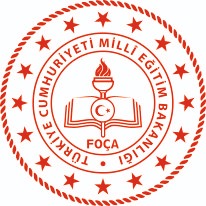 “EN ÇOK NEYİ ÖZLEDİM” KONULUKARİKATÜR YARIŞMASIFOÇA İLÇE MİLLİ EĞİTİM MÜDÜRLÜĞÜ2020                “EN ÇOK NEYİ ÖZLEDİM” KONULUKARİKATÜR YARIŞMASI ŞARTNAMESİYarışmanın AmacıMadde-1 Bu yarışma ile Foça İlçe Milli Eğitim Müdürlüğüne bağlı resmî ortaöğretim kurumlarında öğrenim gören öğrencilerin;Karikatür sanatına olan ilgilerinin artırılması,Duygu ve düşüncelerini görsel sanatlar aracılığı ile sergileyebilmeleri ve geniş kitlelerle paylaşımlarının sağlanması,Ders dışı sanatsal etkinliklerde bulunma alışkanlıklarının artırılmasına katkı sağlanması,Kişisel gelişimlerine katkıda bulunulması, Estetik duyum ve beğenilerinin geliştirimesi,İçinde bulundukları bu süreçte duygu ve düşüncelerini mizah yoluyla ifade edebilme becerilerinin geliştirilmesi amaçlanmaktadır.Yarışmanın KonusuMadde-2 Foça İlçe Milli Eğitim Müdürlüğüne bağlı resmî ortaöğretim kurumlarında öğrenim gören öğrenciler arasında “ EN ÇOK NEYİ ÖZLEDİM” konulu Karikatür Yarışması.Yarışmanın KapsamıMadde-3 Bu şartname, yukarıda amacı ve konusu belirtilen yarışmaya katılacakları, eserlerde aranacak şartları, başvuru şeklini, yapılacak işlemleri, eserlerin duyurulması ve sergilenmesi ile yarışma takvimine ilişkin usul ve esasları kapsamaktadır.Yarışmaya KatılacaklarMadde-4 Yarışmaya; Foça İlçe Milli Eğitim’e bağlı resmî ve özel ortaöğretim kurumlarında öğrenim gören öğrenciler katılacaktır.Eserlerde Aranacak Şartlar	Madde-5 Yarışmaya katılacak karikatürlerde aşağıdaki şartlar aranacaktır:Yarışmaya her öğrenci 1 adet karikatür ile katılacaktır.Karikatürler için, en küçük A4, en büyük A3 boyutunda resim kağıdı kullanılacaktır.Yarışmacılar kendi anlatım biçimlerine uygun her türlü teknik ve malzemeyi kullanmakta serbesttirler. Bilgisayar, tablet ve akıllı cep telefonu kullanarak da çizimlerini yapabilirler.Karikatürler özgün olacaktır. Daha önce herhangi bir ulusal veya uluslararası yarışmada ödül almış, sergilenmiş eserler yarışmaya katılamayacaktır.Millî Eğitim Temel Kanunu’na gore; Siyasi amaçlara hizmet eden, sakıncalı ve zararlı ifadeler içeren, genel ahlak kurallarına uymayan, hakaret içeren ve ne amaçla olursa olsun firma adı kullanılan, kopyalanmış ve yetişkin müdahalesi içeren karikatürler yarışma dışı kalacaktır.Yarışmacılar focamemkarikaturyarismasi@gmail.com adresine karikatürlerini yarışma takvimine uygun olarak göndereceklerdir. Mail adresine gönderilen karikatürlerin; öğrencinin isim, soyisim, okul ve sınıf olarak yazılması gerekmektedir. Kağıt üzerinde çizilen karikatürlerin fotoğrafı çekilerek ya da taranarak gönderilecektir. Gönderilecek dosyaların pdf ve ya jpg formatında olacaktır. Eserlerin görüntülerinin kayba uğramaması amacıyla adobe scan programının kullanılarak taranması tavsiye edilmektedir.Gönderilen eserler üzerinde filtreleme yapılmayacaktır.Şartnameye uymayan karikatürler değerlendirmeye alınmayacaktır.BaşvuruMadde-6 Yarışmaya   katılacak   eserlerin   değerlendirmeleri Foça İlçe Millî Eğitim Müdürlüğünce oluşturulacak komisyon ile yapılacaktır. Yapılacak İşlemlerMadde-7 Foça İlçe Millî Eğitim Müdürlüğünce yapılacak işlemler; Yarışma takvimi doğrultusunda okullara gerekli duyuru yapılacaktır.Eserlerin Ödüllendirilmesi ve SergilenmesiMadde-8 8.1  Foça İlçe Millî Eğitim Müdürlüğünce birinci olarak seçilen eserler yerel imkânlarla ödüllendirilecektir. İlk üç (3) dereceye giren eserler ödüllendirilecek ve dijital olarak sergilenecektir.Yarışma TakvimiMadde-9 Yarışmanın takvimi aşağıdaki şekilde planlanmıştır.Yapılacak İşler                 TarihDuyuruların yapılması4 Mayıs 2020Öğrencilerin karikatürlerinin mail adresine teslimi.    05 Mayıs 2020- 15 mayıs 2020Foça İlçe Milli Eğitim  Eğitim Müdürlüğüne gönderilen eserlerin komisyonda incelenerek derecelerin belirlenmesi        16 Mayıs 2020Dereceye giren eselerin açıklanması, Foça Milli Eğitim Müdürlüğü sosyal medya hesaplarında duyurulması ve ödüllerin takdimi             19 Mayıs  2020